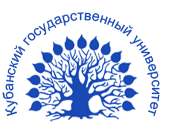 Федеральное государственное бюджетное образовательное учреждениевысшего образования «КУБАНСКИЙ ГОСУДАРСТВЕННЫЙ УНИВЕРСИТЕТ»(ФГБОУ ВО «КубГУ»)Экономический факультетКафедра теоретической экономикиРЕФЕРАТПО ЭКОНОМИЧЕСКОЙ ГЕОГРАФИИ И РЕГИОНАЛИСТИКЕна тему:               Динамика численности населения Российской Федерации Выполниластудентка 1 курсаМировая экономика 38.03.01 Экономика							Коротченко Е.ИКраснодар 2018СодержаниеВведениеГЛАВА 1   Общая численность населения………………………..4    ГЛАВА 2   Естественный прирост………….……...………………5     2.1.Текущий уровень рождаемости……………..………...……….6     2.2.Проблемы повышения рождаемости в России……….…....…7     2.3.Материнский капитал………………....……………………….8     2.4.Снижение смертности………………………………………….9  ГЛАВА 3    Продолжительность жизни……………………………..10ГЛАВА 4    Миграционный прирост………………………………...104.1. Иммиграция…………………………………..……………….104.2. Эмиграция………………………………………………..……12ГЛАВА 5………………………………………………………………13Заключение……………………………………………………………14Список использованных источников…………..……………………15                                                         Введение          Занимая первое место в мире по площади территории, Россия стремительно теряет свои позиции на демографическом поле. Если в 1991 г. по численности населения РФ была на 6 месте, то в 2012 г. – 10 место, к 2050 г. Россия займет 14 место. Сокращение численности населения при такой огромной территории создает угрозы в первую очередь территориальной целостности государства. Ситуация очевидна: страна переживает демографический кризис. Для сохранения численности населения на одном уровне нужен суммарный коэффициент рождаемости около 2,1, но сейчас рождаемость в стране не достигает этого уровня.Появление современного кризиса относят к 1960-м годам, когда сформировалось суженное воспроизводство населения, и серьёзно усугубилось в начале 1990-х годов, когда резко сократилась рождаемость.                              ГЛАВА 1   Общая численность населения              Постоянное население России на 1 января 2018 года составило 146 877 088 человек (предварительная оценка Росстата).             За 2017 год естественная убыль численности населения России составила 134 456 человек . Общий рост населения за 2017 год составил 77,4 тысяч человек.            За 2016 год естественная убыль численности населения России составила 2,3 тыс. человек. Общий прирост населения за 2016 год составил 259,7 тысяч человек.            За 2015 год естественный прирост численности населения России составил 32 тысяч человек (за 2014 год рост составил 30,3 тысяч человек). Общий прирост населения за 2015 год составил 277,4 тысяч человек.            За 2014 год население в нынешних границах выросло на 178 тысяч человек (ещё на 2,3 миллиона население выросло после воссоединения Крыма с Россией).           Демографическая яма, в которую страна скатились в результате экономического и социального потрясения 90-х годов, в целом успешно пройдена. По итогам 2012 г. естественный прирост населения — примерно минус 2 500 человек, а по итогам 2013 г. Россия впервые за 22 года вышла на положительный естественный прирост — плюс 23 000 человек.          В 2013—2016 годах в масштабах России уровень рождаемости практически точно совпадал с уровнем смертности и наблюдался естественный прирост населения.           При этом на протяжении всей новейшей истории России имеет место положительное миграционное сальдо (то есть число иммигрантов превышает число эмигрантов). С 2009 года, на фоне роста рождаемости, уровень миграции оказался достаточным для того, чтобы обеспечить общий прирост населения.          В итоге, даже несмотря на падение рождаемости в 2017 году, население России в период 2009—2017 годов непрерывно росло.ГЛАВА 2  Естественный прирост            С середины 90-х по середину 2000-х годов среднегодовая естественная убыль населения — разница между числом умерших и числом родившихся — приближалась к 850 тысячам человек.          С середины 2000-х число умерших непрерывно падает. С начала 2000-х годов и до 2014 года включительно число родившихся непрерывно росло.          К концу 2014 года в России смертность среди детей до пяти лет снизилась в три раза по сравнению с 1990 годом, материнская смертность снизилась в 4,5 раза по сравнению с 1990 годом.           Естественный прирост населения в России в 2015 году был 32 тыс. человек, в 2014 году составил 30,3 тысяч человек, в 2013 году этот показатель составлял 24 тысяч человек. В 2014 году в России родилось 1,942 млн детей, что стало максимальным значением в современной истории России.           В 2015 году число родившихся начало снижаться. Снижение числа родившихся в 2015 году составило 2.1 тыс. человек. В 2016 году снижение числа родившихся достигло 51,9 тысяч человек по сравнению с 2015 годом. За 2017 год число родившихся снизилось на 198,8 тыс. человек по сравнению с 2016 годом. В 2018-м с снижение числа родившихся продолжается, но темпы сокращения числа родившихся в январе — апреле 2018: -23 тыс. родившихся или -4,3% снизились по сравнению с темпами снижения аналогичного периода в 2017-м году: -68,6 тыс. родившихся или -11,3%.            В 2016 году родилось 1 888,7 тыс. человек (-51,9 тыс. в сравнении с аналогичным периодом прошлого года), а умерло 1 891 тыс. (-17,5 тыс. к прошлому году) и таким образом, по итогам 2016 года зафиксирована естественная убыль населения: 2,3 тыс. человек.           В 2017 году родилось 1 689,9 тыс. человек (-198,8 тыс. в сравнении с аналогичным периодом прошлого года), а умерло 1 824,3 тыс. (-66,7 тыс. к прошлому году) и таким образом, по итогам 2017 года зафиксирована естественная убыль населения: 134,4 тыс. человек.          По оперативным данным Росстата, в январе — июне 2018 года родилось 782,7 тыс. человек (-38,2 тыс. в сравнении с аналогичным периодом прошлого года), а умерло 946,9 тыс. человек. (+6,5 тыс. к прошлому году).                                  2.1 Текущий уровень рождаемости         Текущее состояние дел лучше всего показывает суммарный коэффициент рождаемости. Он не зависит от возрастной структуры населения, так как вычисляется путём сложения уровней рождаемости всех возрастов на выбранный год.          Суммарный коэффициент рождаемости (СКР) в России практически непрерывно рос с 1,16 ребенка на одну женщину в 1999 году до 1,777 ребенка на женщину в 2015 году. В 2016 году суммарный коэффициент рождаемости снизился до 1,762 ребенка на женщину.            В 2017 году СКР продолжил снижаться, и очень значительно, на 8 % по отношению к 2016-му году. По данным Росстата СКР в 2017 году составил 1,621 ребенка на женщину.           По данным за первое полугодие 2018-го года суммарный коэффициент рождаемости снизился на 2.1% и составляет 1,588 ребенка на женщину.                         2.2  Проблемы повышения рождаемости в России               Россия заинтересована в большей численности населения. Статистически, в России низкая плотность населения. Северные земли Евразийского континента восточнее Урала были слабо заселены человечеством исторически в силу суровых природных условий.             Заселение северных и восточных земель России, перемещение людей даже только экономическими стимулами из более благоприятных районов может привести к сокращению средней продолжительности жизни и, возможно, к снижению рождаемости из-за вынужденно более урбанизированного образа жизни на севере. Например сейчас продолжительность жизни в Краснодарском крае на 3 года больше чем в Челябинской области, при сопоставимом уровне медицины и экономического развития. Сейчас в России происходит миграция в востока на запад и с севера на юг. В связи с этим, для уменьшения сокращения населения будет полезно не мешать естественному движению населения в сторону более благоприятных условий проживания. Чтобы увеличить в рамках возможного рождаемость и численность людей в России, необходимо принимать во внимание реальные мотивы, в том числе биологические, обусловленные эволюцией людей. Понимать, что увлечение желанием создать многодетные семьи может породить обратное сильное давление от этой массы людей с целью подавить источник нежелательной для них мотивации. Чем сильнее сопротивление этому процессу возвращения к немногочисленной семье, тем сильнее и резче потом может происходить снижение рождаемости.                  Детские сады и школы хотя и могли бы частично решить проблему, но в их современном виде в России как и во многих других странах, с необходимостью тратить много времени на привод и забор детей и вообще на сам процесс сопровождения обучения, сами по себе эти школы являются дополнительной проблемой для родителей.             Увеличить рождаемость с помощью возврата к традиционным ценностям невозможно по одной простой причине - для этого необходимо вернуть сверх-смертность среди детей. Если этой сверх-смертности нет, то нет и базового биологического основания для устойчивого существовавших старых традиций. Сейчас рождаемость падает даже в сверх ортодоксальных обществах, если в них устранена высокая смертность среди детей. Более того, очень часто рождаемость в таком случае падает даже быстрее и сильнее чем обычно. Поэтому, увеличение рождаемости при возврате к традиционным ценностям, невозможно по биологическим причинам. Новая, изменившаяся коренным образом реальность требует и новых ценностей и подходов для устойчивого поддержания рождаемости чуть выше 2-х детей на женщину.                                          2.3 Материнский капитал            В России действует программа «Материнский капитал» и прочие программы материальной поддержки молодых родителей. Степень влияния материнского капитала и других государственных программ на реальное увеличение рождаемости является спорной.           Скорее всего, определённый положительный эффект эти программы оказывают, так как они позволяют родителям легче справляться с неизбежными финансовыми трудностями и уделять больше сил заботе о ребёнке. Однако кардинально переломить ситуацию и привести к увеличению рождаемости до уровня воспроизводства населения меры финансового стимулирования пока не смогли.                                            2.4 Снижение смертности            Важной причиной роста продолжительности жизни снижения общей смертности в России в 2000-х гг. стало снижение алкогольной смертности, в частности, снижение числа смертей от отравления алкоголем.            Также существенно снизилась смертность от внешних причин. Число умышленных убийств и покушений на убийство при Путине снизилось в 4 раза — с уровня 25-30 на 100 000 населения в 2000—2002 гг. до уровня 8,16 на 100 тыс. человек в 2014 году.            В 2015 году выяснилось, что младенческая смертность на этот год по сравнению с 2012 снизилась на 2 %, а с 2008 — на 4 %. Также было подчёркнуто, что в 3,6 раза увеличилось число регионов, в которых показатель младенческой смертности ниже 6,0 %.             Уровень смертности в среднем по стране за 2016 год снизился на 1,5 % до 12,9. Показатель младенческой смертности по сравнению с аналогичным периодом 2015 года снизился на 7,7 % — с 6,5 до 6,0 на 1000 родившихся живыми. В частности, снизился показатель смертности от убийств — на 12,5 %; самоубийств — на 8,8 %; отравления алкоголем — на 12,3 %; внешних причин — на 6,7 %; дорожно-транспортных происшествий — на 10,7 %.                             ГЛАВА 3  Продолжительность жизни             В 2015 году в России был побит абсолютный рекорд средней продолжительности жизни за всю историю страны, включая советское время — средняя продолжительность жизни в России оказалась равна 71,39 года. Для мужчин — 65,92 лет, для женщин — 76,71.             По данным Росстата за 2016 год, средняя продолжительность жизни в России составляет 71,87 года. Для мужчин — 66,5 лет, для женщин — 77,06 После серьёзной просадки девяностых годов она вернулась к показателям позднего СССР и в 2010 году превысила их.           По предварительным данным за 2017 год средняя ожидаемая продолжительности жизни при рождении составила 72,7 года. Для мужчин — 67,51 лет, для женщин — 77,64.                 В 2010-е годы Россия вошла в первую пятёрку стран с наибольшим приростом продолжительности жизни — сравнивались периоды с 1990 по 2005 и с 2005 по 2013 годы. В России рост ожидаемой продолжительности жизни у мужчин составил более чем +7,3 года, и +6,5 лет добавилось ко времени здоровой жизни. На данный момент Россия по приросту ожидаемой продолжительности жизни находится на 4 месте.                               ГЛАВА 4    Миграционный прирост                                                 4.1 Иммиграция                В течение всех 20 постсоветских лет в Россию ехал значительный поток мигрантов, который компенсировал естественную убыль населения.            Надо учесть, что есть ещё и гастарбайтеры. Большая их часть не остаётся в России, а уезжает обратно в свои тёплые страны.               Россия не является наиболее привлекательным направлением миграции китайских граждан. В то же время, число прибывающих из Китая в Россию людей, по данным Росстата, растёт в последние годы. В 2012 году из Китая в Россию прибыло 8547 человек и Китай впервые вышел на первое место по числу прибывших из стран дальнего зарубежья. В 2015 из Китая прибыло 9043 человек. Всего за 10 лет с 2005 года число прибывающих ежегодно людей из Китая увеличилось в 20,9 раза. Нужно учесть, что Россия единственная из граничащих с Китаем стран с более высоким ВВП на душу населения по сравнению с самим Китаем. Сочетание этого фактора более богатой страны и наличие протяженной сухопутной границы с Китаем может привести к резкому наплыву беженцев из Китая в случае дестабилизации ситуации в самом Китае. Если же Китай будет оставаться стабильным — более вероятно продолжение постепенного увеличения числа прибывающих людей.             С 2006 года в России действует программа переселения соотечественников, по которой за 9 лет в Россию приехало 500 тысяч человек, из них более половины в 2014—2016 гг.               По данным Росстата, в Россию за 2014 год прибыло из Украины 126 819 человек, из Белоруссии 17 931 человек. Убыло из России в Украину 32 449 человек, в Белоруссию 12 031 человек. За тот же период из России выехали более 350 тысяч граждан западноевропейских стран, США и Канады. В Россию за 2014 год прибыло из Узбекистана 131 275 человек, из Таджикистана 54 658 человек. Убыло из России в Узбекистан 94 179 человек, в Таджикистан 35 296 человек. С 2012 года по 2015 год включительно в Россию прибыло из Украины 425 тыс. человек и из Белоруссии 68 тыс. человек. За это же время из России выбыло в Украину 112 тыс. человек и в Белоруссию 42 тыс. человек. Вместе с тем, с 2012 года по 2015 год включительно прибыло из Узбекистана 412 тыс. человек, из Таджикистана 195 тыс. человек. Убыло из России в Узбекистан 272 тыс. человек, в Таджикистан 99 тыс. человек.             По данным Росстата за 2017 год положительное сальдо миграции (превышение числа прибывших в Россию над числом выбывших из России) составило 211,8 тыс. человек. Что на 50,1 тыс. человек или на 19,1% меньше по сравнению с 2016-м годом              По предварительным данным Росстата за январь — август 2018-го года положительное сальдо миграции составило 84,4 тыс. человек. Что на 53 тыс. человек меньше по сравнению с аналогичным периодом 2017-го года.                                                 4.2 Эмиграция                 В конце 80х и начале 90х годов из СССР потянулись вереницы евреев. В начале 90х в Германию уехало значительное число этнических немцев. Тогда Россию покинули те, кто хотел уехать ещё в 70-х и 80-х годах, и кому готовы были предоставить гражданство принимающие страны (Израиль и Германия) без квот на иммиграцию. Но из-за железного занавеса эти люди не имели возможности уехать ранее.            К концу 90х годов эта волна эмиграции (так называемая «четвёртая волна») сошла на нет вместе с людьми, которые могли свободно получить гражданство другой страны. В нулевых годах количество уезжающих в страны дальнего зарубежья только сокращалось и достигло минимума в 2009 году — 12 тыс. человек. С 2010 года начался рост числа выезжающих из России. Одновременно, в этом же году, начался рост въезжающих из стран дальнего зарубежья.            Сейчас маловероятен резкий рост эмиграции из России, так как принимающие страны не меняют квоты на число эмигрантов из России.                 По данным Росстата в 2015 году из России в страны дальнего зарубежья выбыло 54 тыс. человек. В этом же году из стран дальнего зарубежья в Россию прибыло 62 тыс. человек. Таким образом, хотя число выбывающих в страны дальнего зарубежья в 2015 году и увеличилось в 4 раза по сравнению с 2009 годом, тем не менее оно вдвое меньше ежегодной численности выбывавших в страны дальнего зарубежья в 90-х годах. При этом поток приезжающих к нам только из Беларуси и Украины в 2015 г. существенно превосходил поток уезжающих в Западную Европу и США.                            ГЛАВА 5  Демографические прогнозы             Прогноз по естественной убыли населения на 2018-й год от Росстата судя по всему окажется существенно ниже фактической естественной убыли за 2018-й год. Так как прогнозная естественная убыль населения в 109 тыс. человек за весь 2018-й год уже меньше фактической убыли населения за первые четыре месяца 2018-го года, которая составила 121 тыс. человек.               Прогноз по общему росту населения на 99 тыс. человек в 2018-году от Росстата так же, вероятно, окажется существенно выше реального изменения общей численности населения. За первые 5 месяцев 2018-го года общая убыль населения составила 77.8 тыс. человек.          03.10.2018 Росстат скорректировал прогноз на 2018 год. Ожидаемая естественная убыль увеличена со 109 тыс. до 229,3 тыс. человек. Ожидаемое по итогам года сальдо миграции уменьшено с 208 тыс. до 145 тыс. человек. Прогнозный общий прирост населения России на 2018 год 99 тыс. человек заменен на общую убыль населения 83 тыс. человек.                                                    ЗАКЛЮЧЕНИЕ           И в заключении хотелось бы сказать, что в краткосрочной перспективе, то есть до конца нашего века, будет продолжаться активный процесс снижения интенсивности рождаемости по регионам страны. В дальнейшем ускоряющимися темпами будет наблюдаться процесс снижения интенсивности рождаемости, особенно в сельском населении. Здесь, по всей вероятности, произойдет переход от многодетной к среднедетной, а позже и малодетной семье. В этих условиях важно активизировать демографическую политику с тем, чтобы не допустить перехода основной части населения к малодетной семье.            Тендеции заболеваемости и смертности во многом будут зависеть от успехов развития науки и эффективности функционирования органов здравоохранения. Можно полагать, что и в этой сфере сохранится прогрессивная тенденция к снижению продолжительности жизни за счет возможного дальнейшего увеличения младенческой смертности, смертности от различных болезней, травматизма, несчастных случаев в быту и на производстве у лиц средних возрастов.             В перспективе будут расти территориальная подвижность населения, особенно в восточные районы страны. В то же время в районах с низким уровнем рождаемости интенсивность перемещения населения по направлению село-город может снизиться, тем более что потенциальные резервы мирантов в этих районах незначительны.           В целом демографическая ситуация в нашей стране достаточно разнообразна.Список использованных источников:1) Демография России http://ruxpert.ru/Демография_России2) Демографическая ситуация в Россииhttp://rusrand.ru/forecast/demograficheskaja-situatsija-v-rossii3) О демографической ситуации в Россииhttp://management-rus.ru/economics/dem-situaciya.php4) Демографический кризис в РФhttps://ru.wikipedia.org/wiki/Демографический_кризис_в_Российской_Федерации